Уважаемые родители!Информируем Вас о том, что распоряжением Правительства Ханты-Мансийского автономного округа — Югры от 6 октября 2023 года № 653-рп «Об основных направлениях налоговой, бюджетной и долговой политики Ханты-Мансийского автономного округа Югры, характеристиках бюджета Ханты-Мансийского автономного округа — Югры на 2024 год и на плановый период 2025 и 2026 годов» предусмотрена индексация нормативов расходов на услугу по предоставлению питания обучающимся на 4 % с 1 января 2024 года.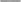 Департаментом образования и науки Ханты-Мансийского автономного округа - Югры подготовлен проект постановления Правительства Ханты-Мансийского автономного округа - Югры «О внесении изменения в постановление Правительства Ханты-Мансийского автономного округа - Югры от 4 марта 2016 года № 59-п «Об обеспечении питанием обучающихся в образовательных организациях в Ханты-Мансийском автономном округе — Югре», которым утверждается увеличение норматива расходов на услугу по предоставлению питания обучающимся на 4% с 1 января 2024 года, в том числе:в виде бесплатного двухразового питания для льготных категорий обучающихся - с 398 рублей до 414 рублей в день на 1 обучающегося;в виде одноразового питания для обучающихся начальных классов с 1 по 4 классы (завтрак или обед) - со 160 рублей до 166 рублей в день на 1 обучающегося.Для обеспечения всех категорий обучающихся полноценным сбалансированным питанием во время образовательного процесса, учитывая увеличение суммы выделяемой за счет средств окружного бюджета, будут увеличены расходы на организацию питания для обучающихся с 1 по 11 классы не льготной категории из средств бюджета города и средств родителей, в том числе:на одноразовое питание для обучающихся с 5 по 11 классы (завтрак или обед) - со 160 рублей до 166 рублей в день на одного обучающегося (80 руб. - бюджет города, 86 руб.доплата родителей);на завтрак по типу Шведский стол для обучающихся с 5 по 11 классы - с 182 рублей до 189 рублей в день на одного обучающегося (80 руб. — бюджет города, 109 руб. - доплата родителей);на обед для обучающихся с 1 по 11 классы - с 238 рублей до 248 рублей в день на одного обучающегося (средства родителей);на полдник для обучающихся с 1 по 11 классы - с 85 рублей до 88 рублей в день на одного обучающегося (средства родителей).Приемы пищи в школах по сменам, по категориям  с 01.01.2024   Увеличение расходов на 3,6%Приемы пищи в школах по сменам, по категориям  с 01.01.2024   Увеличение расходов на 3,6%Приемы пищи в школах по сменам, по категориям  с 01.01.2024   Увеличение расходов на 3,6%Приемы пищи в школах по сменам, по категориям  с 01.01.2024   Увеличение расходов на 3,6%Приемы пищи в школах по сменам, по категориям  с 01.01.2024   Увеличение расходов на 3,6%Приемы пищи в школах по сменам, по категориям  с 01.01.2024   Увеличение расходов на 3,6%1 смена1 смена1 смена2 смена2 смена2 сменаПрием пищиСтоимость, руб.Источник финансированияПрием пищиСтоимостьИсточник финансированияОбучающиеся льготных категорий  с 1 по 11 классы Обучающиеся льготных категорий  с 1 по 11 классы Обучающиеся льготных категорий  с 1 по 11 классы Обучающиеся льготных категорий  с 1 по 11 классы Обучающиеся льготных категорий  с 1 по 11 классы Обучающиеся льготных категорий  с 1 по 11 классы Завтрак +обед414,00ОБОбед + полдник414,00ОБОбучающиеся нельготных категорий  с 1 по 4 классы Обучающиеся нельготных категорий  с 1 по 4 классы Обучающиеся нельготных категорий  с 1 по 4 классы Обучающиеся нельготных категорий  с 1 по 4 классы Обучающиеся нельготных категорий  с 1 по 4 классы Обучающиеся нельготных категорий  с 1 по 4 классы Завтрак 166,00ФБ+ОБ+МБОбед 166,00ФБ+ОБ+МБОбед *248,00СРПолдник *88,00СРОбучающиеся нельготных категорий  с 5 по 11 классы Обучающиеся нельготных категорий  с 5 по 11 классы Обучающиеся нельготных категорий  с 5 по 11 классы Обучающиеся нельготных категорий  с 5 по 11 классы Обучающиеся нельготных категорий  с 5 по 11 классы Обучающиеся нельготных категорий  с 5 по 11 классы Завтрак *166,00 80,00  (МБ)           86,00 (СР)Обед *166,00 80,00  (МБ)           86,00 (СР)Завтрак ШС *189,0080,00  (МБ)                  109,00 (СР)Полдник *88,00СРОбед *248,00СР* - по желаниюЕсть возможность приобретения блюд из меню  свободного выбора, кулинарных изделий и напитков из буфетаЕсть возможность приобретения блюд из меню  свободного выбора, кулинарных изделий и напитков из буфетаЕсть возможность приобретения блюд из меню  свободного выбора, кулинарных изделий и напитков из буфетаЕсть возможность приобретения блюд из меню  свободного выбора, кулинарных изделий и напитков из буфетаЕсть возможность приобретения блюд из меню  свободного выбора, кулинарных изделий и напитков из буфетаЕсть возможность приобретения блюд из меню  свободного выбора, кулинарных изделий и напитков из буфетаКомпенсация за 2-ух разовое питание - 207 руб.Компенсация за 2-ух разовое питание - 207 руб.Компенсация за 2-ух разовое питание - 207 руб.Компенсация за 2-ух разовое питание - 207 руб.Компенсация за 2-ух разовое питание - 207 руб.Компенсация за 2-ух разовое питание - 207 руб.ОБ- бюджет авномного округаОБ- бюджет авномного округаОБ- бюджет авномного округаМБ- бюджет города КогалымаМБ- бюджет города КогалымаМБ- бюджет города КогалымаФБ- бюджет Российской ФедерацииФБ- бюджет Российской ФедерацииФБ- бюджет Российской ФедерацииСР- средства родителейСР- средства родителейСР- средства родителейШС- шведский столШС- шведский столШС- шведский стол